IA, IB, IC,  biologia, 05.05.2020, 07.05.2020Temat:  Utrwalenie wiadomości o ochronie przyrodyDrodzy Uczniowie, od kilku tygodni zgłębiacie wiadomości o ochronie przyrody. Pora, abyście sprawdzili poziom utrwalenia wiedzy i umiejętności. Przygotowałam Wam test sprawdzający. Proszę aby Chłopcy rozwiązali wersję A, Dziewczynki – wersję B. Rozwiązujcie na teście, który przysłałam – jest w rozszerzeniu Doc. – możecie na nim pisać.  W dniu zajęć proszę rozwiązany test odesłać na mój adres: malgorzatatabor1@wp.plKażdy dzień zwłoki będzie równy obniżeniu oceny o jeden stopień. Proszę zatem dotrzymać terminów. Pozdrawiam Małgorzata TaborWersja A – rozwiązują ChłopcyTest podsumowujący rozdział IIIOchrona przyrodyPoniższy test składa się z 15 zadań. Przy każdym poleceniu podano liczbę punktów możliwą do uzyskania za prawidłową odpowiedź. Za rozwiązanie całego testu możesz otrzymać maksymalnie 25 punktów.Wyróżniamy trzy poziomy różnorodności biologicznej. Przyporządkuj każdemu poziomowi odpowiednią definicję.	(0–3)A – różnorodność gatunkowaB – różnorodność genetycznaC – różnorodność ekosystemowaZróżnicowanie siedlisk wraz z występującymi w nich organizmami.Bogactwo gatunków żyjących na Ziemi.Zmienność przedstawicieli jednego gatunku w zależności od warunków środowiska.Zmienność przedstawicieli jednego gatunku dzięki występowaniu w populacji wielu alleli danego genu.A . . . . . . . . . . . . . . . B . . . . . . . . . . . . . . . C . . . . . . . . . . . . . . .Oceń prawdziwość zdań. Wybierz P, jeśli zdanie jest prawdziwe, lub F, jeśli zdanie jest fałszywe.				(0–2)Współczesne wymieranie gatunków różni się od wcześniejszych wymierań kilkoma cechami. Zaznacz cechy charakterystyczne dla współczesnego wymierania gatunków.	(0–1)Wolniejsze tempo wymierania.Dotyczy tylko określonych gatunków.Szybsze tempo wymierania.Jego przyczyną są ruchy górotwórcze 
na wielu kontynentach.Dotyczy wszystkich grup organizmów.Jego główną przyczyną jest działalność człowieka.Wybierz prawidłowe zakończenie zdania. (0–1)Gatunkami inwazyjnymi nazywamywszystkie gatunki wprowadzone na nowe tereny.gatunki obce, które stanowią zagrożenie dla gatunków rodzimych.gatunki dominujące liczebnie na danym terenie.wszystkie gatunki zwierząt zagrażające innym organizmom na danym terenie.Ludzie chronią przyrodę z różnych powodów. Nazwij motywy ochrony przyrody, których dotyczą podane opisy.		(0–3)Przyroda dostarcza człowiekowi tlenu, pożywienia, leków – . . . . . . . . . . . . . . . . . . . . . . . . . . . . . . . . . . . . . . . .Przyroda jest źródłem piękna – . . . . . . . . . . . . . . . . . . . . . . .Przyroda jest dziełem Boga – . . . . . . . . . . . . . . . . . . . . . . . . . .Ze względu na zakres objętych ochroną elementów wyróżniamy trzy sposoby ochrony przyrody. Przyporządkuj każdemu sposobowi odpowiedni opis.			(0–3)A – ochrona gatunkowaB – ochrona obszarowaC – ochrona indywidualnaMa na celu zachowanie naturalnych procesów przyrodniczych.Podlegają jej wszystkie osobniki danego gatunku, niezależnie od miejsca  występowania.Obejmuje pojedyncze osobniki danego gatunku, obiekty przyrody nieożywionej czy fragmenty ekosystemów.A . . . . . . . . . . . . . . . B . . . . . . . . . . . . . . . C . . . . . . . . . . . . . . .Spośród wymienionych form ochrony przyrody w Polsce podkreśl te, które dotyczą ochrony obszarowej.				(0–1)pomnik przyrody, park krajobrazowy,park narodowy, użytek ekologiczny,zespół przyrodniczo-krajobrazowy,rezerwat przyrodyDopasuj do rodzaju ochrony przyrody odpowiedni opis i przykład.		(0–2)OpisPolega na stosowaniu zabiegów zmierzających do zachowania lub przywrócenia stanu liczebnego konkretnych gatunków lub całego ekosystemu.Ma na celu zachowanie obszarów cennych przyrodniczo w niezmienionym stanie. PrzykładOgraniczenie wstępu turystów na określony obszar.Odbudowa populacji ginącego gatunku.Często zdarza się, że ochrona danego gatunku lub obiektu jest niemożliwa w miejscu jego naturalnego występowania. Jak nazywamy sposób ochrony poza miejscem występowania, np. w ogrodzie zoologicznym? Wybierz odpowiedź spośród podanych.		(0–1)Ochrona ogrodowa.Ochrona in situ.Ochrona ex situ.Ochrona ścisła.Zaznacz nazwę formy ochrony przyrody, której dotyczy poniższy cytat.		(0–1)„[Jest to – red.] obszar wyróżniający się szczególnymi wartościami przyrodniczymi, naukowymi, społecznymi, kulturowymi i edukacyjnymi, o powierzchni nie mniejszej niż 1000 ha, na którym ochronie podlega cała przyroda oraz walory krajobrazowe.”Ustawa z dnia 16 kwietnia 2004 roku o ochronie przyrody(DzU z 2004, nr 92, poz. 880 ze zm.)Rezerwat przyrody.Park krajobrazowy.Park narodowy.Użytek ekologiczny.W których parkach narodowych występuje mikołajek nadmorski? Wybierz odpowiedzi spośród podanych.			(0–1)Bieszczadzki PN.Tatrzański PN.Słowiński PN.Białowieski PN.Woliński PN.Wybierz prawidłowe zakończenie zdania. (0–1)Gatunek słodkowodnego małża, który wyginął w Polsce na skutek zanieczyszczenia wód, toomułek jadalny.szczeżuja pospolita.perłoródka rzeczna.małgiew piaskołaz.Na mapie zaznaczono rozmieszczenie parków narodowych w Polsce. Obok podanych nazw parków wpisz numery, którymi oznaczono je na mapie.				(0–2)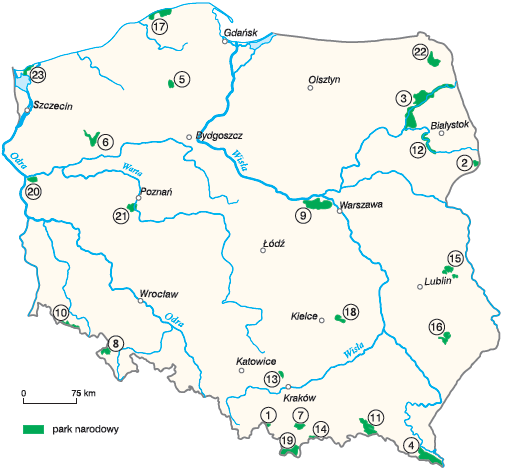 Kampinoski PN . . . . . 	Woliński PN . . . . .Roztoczański PN . . . . . 	Świętokrzyski PN . . . . .Międzynarodowe rezerwaty biosfery to miejsca szczególnie cenne pod względem przyrodniczym, w których rozwój gospodarczy nie zakłóca równowagi biologicznej. W Polsce znajduje się 10 takich rezerwatów. Podkreśl te z poniższych parków narodowych, w których obrębie znajdują się rezerwaty biosfery. (0–1)Poleski PN, Wigierski PN, Słowiński PN,Ojcowski PN, Babiogórski PN,Wielkopolski PNWykreśl wyrazy tak, aby powstały zdania prawdziwe.				(0–2)Zrównoważony rozwój nazywany jest inaczejekorozwojem / Agendą 21.Zrównoważony rozwój to ochrona żywejprzyrody zgodna z trwałym rozwojem świataukierunkowanym na zaspokajanie potrzebzwierząt / człowieka.Międzynarodowa umowa dotycząca przepisówumożliwiających kontrolowanie handlui obrotu gatunkami zagrożonymi wyginięciemto konwencja CITES / konwencja ramsarskaWersja B -  rozwiązują  DziewczynkiTest podsumowujący rozdział IIIOchrona przyrodyPoniższy test składa się z 15 zadań. Przy każdym poleceniu podano liczbę punktów możliwą do uzyskania za prawidłową odpowiedź. Za rozwiązanie całego testu możesz otrzymać maksymalnie 25 punktów.Wyróżniamy trzy poziomy różnorodności biologicznej. Przyporządkuj każdemu poziomowi odpowiednią definicję.	(0–3)A – różnorodność ekosystemowaB – różnorodność gatunkowaC – różnorodność genetycznaZróżnicowanie siedlisk wraz z występującymi w nich organizmami.Bogactwo gatunków żyjących na Ziemi.Zmienność przedstawicieli jednego gatunku w zależności od warunków środowiska.Zmienność przedstawicieli jednego gatunku dzięki występowaniu w populacji wielu alleli danego genu.A . . . . . . . . . . . . . . . B . . . . . . . . . . . . . . . C . . . . . . . . . . . . . . .Oceń prawdziwość zdań. Wybierz P, jeśli zdanie jest prawdziwe, lub F, jeśli zdanie jest fałszywe.				(0–2)Współczesne wymieranie gatunków różni się od wcześniejszych wymierań kilkoma cechami. Zaznacz cechy charakterystyczne dla współczesnego wymierania gatunków.	(0–1)Szybsze tempo wymierania.Dotyczy tylko określonych gatunków.Jego główną przyczyną jest działalność człowieka.Wolniejsze tempo wymierania.Jego przyczyną są ruchy górotwórcze 
na wielu kontynentach.Dotyczy wszystkich grup organizmów.Wybierz prawidłowe zakończenie zdania. (0–1)Gatunkami inwazyjnymi nazywamywszystkie gatunki wprowadzone na nowe tereny.gatunki dominujące liczebnie na danym terenie.wszystkie gatunki zwierząt zagrażające innym organizmom na danym terenie.gatunki obce, które stanowią zagrożenie dla gatunków rodzimych.Ludzie chronią przyrodę z różnych powodów. Nazwij motywy ochrony przyrody, których dotyczą podane opisy.		(0–3)Z przyrody można czerpać korzyści materialne – . . . . . . . . . . . . . . . . . . . . . . . . . . . . . . . . . . . . . . . .Przyroda jest źródłem piękna – . . . . . . . . . . . . . . . . . . . . . . . . . .Przyroda jest dobrem narodowym – . . . . . . . . . . . . . . . . . .Ze względu na zakres objętych ochroną elementów wyróżniamy trzy sposoby ochrony przyrody. Przyporządkuj każdemu sposobowi odpowiedni opis.			(0–3)A – ochrona obszarowaB – ochrona gatunkowaC – ochrona indywidualnaMa na celu zachowanie naturalnych procesów przyrodniczych.Podlegają jej wszystkie osobniki danego gatunku, niezależnie od miejsca  występowania.Obejmuje pojedyncze osobniki danego gatunku, obiekty przyrody nieożywionej czy fragmenty ekosystemów.A . . . . . . . . . . . . . . . B . . . . . . . . . . . . . . . C . . . . . . . . . . . . . . .Spośród wymienionych form ochrony przyrody w Polsce podkreśl te, które dotyczą ochrony indywidualnej.			(0–1)pomnik przyrody, park krajobrazowy,park narodowy, użytek ekologiczny,zespół przyrodniczo-krajobrazowy,rezerwat przyrodyDopasuj do rodzaju ochrony przyrody odpowiedni opis i przykład.		(0–2)OpisPolega na stosowaniu zabiegów zmierzających do zachowania lub przywrócenia stanu liczebnego konkretnych gatunków lub całego ekosystemu.Ma na celu zachowanie obszarów cennych przyrodniczo w niezmienionym stanie. PrzykładOgraniczenie wstępu turystów na określony obszar.Odbudowa populacji ginącego gatunku.Często zdarza się, że ochrona danego gatunku lub obiektu jest niemożliwa w miejscu jego naturalnego występowania. Jak nazywamy sposób ochrony poza miejscem występowania, np. w ogrodzie zoologicznym? Wybierz odpowiedź spośród podanych.		(0–1)Ochrona ex situ.Ochrona ogrodowa.Ochrona in situ.Ochrona ścisła.Zaznacz nazwę formy ochrony przyrody, której dotyczy poniższy cytat.		(0–1)„[Jest to – red.] obszar wyróżniający się szczególnymi wartościami przyrodniczymi, naukowymi, społecznymi, kulturowymi i edukacyjnymi, o powierzchni nie mniejszej niż 1000 ha, na którym ochronie podlega cała przyroda oraz walory krajobrazowe.”Ustawa z dnia 16 kwietnia 2004 roku o ochronie przyrody(DzU z 2004, nr 92, poz. 880 ze zm.)Rezerwat przyrody.Park narodowy.Park krajobrazowy.Użytek ekologiczny.W których parkach narodowych występuje mikołajek nadmorski? Wybierz odpowiedzi spośród podanych.			(0–1)Woliński PN.Tatrzański PN.Kampinoski PN.Słowiński PN.Bieszczadzki PN.Wybierz prawidłowe zakończenie zdania. (0–1)Gatunek ptaka, który wyginął w Polsce na skutek polowań i rozwoju rolnictwa, todrop.orzeł bielik.słowik szary.gołąb wędrowny.Na mapie zaznaczono rozmieszczenie parków narodowych w Polsce. Obok podanych nazw parków wpisz numery, którymi oznaczono je na mapie.				(0–2)Tatrzański PN . . . . . 		Słowiński PN . . . . .Karkonoski PN . . . . . 		Wigierski PN . . . . .Międzynarodowe rezerwaty biosfery to miejsca szczególnie cenne pod względem przyrodniczym, w których rozwój gospodarczy nie zakłóca równowagi biologicznej. W Polsce znajduje się 10 takich rezerwatów. Podkreśl te z poniższych parków narodowych, w których obrębie znajdują się rezerwaty biosfery. (0–1)Ojcowski PN, Wigierski PN, Słowiński PN,Poleski PN, Babiogórski PN, Wielkopolski PNWykreśl wyrazy tak, aby powstały zdania prawdziwe.				(0–2)Zrównoważony rozwój nazywany jest inaczejAgendą 21 / ekorozwojem.Zrównoważony rozwój to ochrona żywejprzyrody zgodna z trwałym rozwojem świataukierunkowanym na zaspokajanie potrzebzwierząt / człowieka.Międzynarodowa umowa dotycząca przepisówumożliwiających kontrolowanie handlui obrotu gatunkami zagrożonymi wyginięciemto konwencja ramsarska / konwencja CITES.Różnorodność biologiczna oznaczazróżnicowanie wszystkich organizmówwystępujących na Ziemi.PFRóżnorodność biologiczna zmienia sięw czasie: występują okresy zwiększania sięi okresy zmniejszania się bioróżnorodności.PFNajliczniejszą grupę organizmów stanowiązwierzęta, a wśród nich gady.PFNajwiększą bioróżnorodnością cechują sięobszary tropikalne.PFRodzaj ochronyOpisPrzykładOchrona biernaOchrona czynnaNajliczniejszą grupę organizmów stanowiązwierzęta, a wśród nich płazy.PFRóżnorodność biologiczna zmienia sięw czasie: występują okresy zwiększania sięi okresy zmniejszania się bioróżnorodności.PFRóżnorodność biologiczna oznaczazróżnicowanie wszystkich organizmówwystępujących na Ziemi.PFNajmniejszą bioróżnorodnością cechują sięobszary tropikalne.PFRodzaj ochronyOpisPrzykładOchrona czynnaOchrona bierna